МЕТОДИЧНІ РЕКОМЕНДАЦІЇ ЩОДО ПРОВЕДЕННЯ У 2020/2021 НАВЧАЛЬНОМУ РОЦІ ДНЯ ЗНАНЬ ТА ПЕРШОГО УРОКУ У ЗАКЛАДАХ ОСВІТИ День знань – добра шкільна традиція та чудове свято, яке неможливо порівняти ні з яким іншим. Воно незабутнє, чарівне, завжди яскраве, неймовірно позитивне, хвилююче, надзвичайно емоційне та дуже зворушливе. 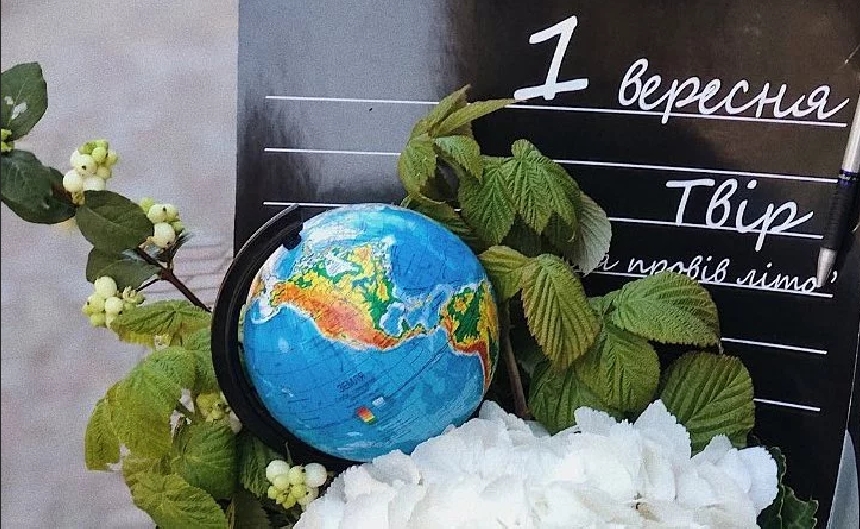 	 Кожного року 1 вересня українська громадськість відзначає День знань. Державним святом його проголошено з 1 вересня 1984 року. Традиційно свято супроводжувалося урочистими заходами – шкільними лінійками, на яких були присутні всі учні, вчителі, запрошені гості. Із року в рік все більше українських шкіл знаходять альтернативу традиційним лінійкам на 1 вересня, замінюючи їх іншими заходами, активно ведуться пошуки нових форм його проведення.Реформа Нової української школи передбачає, що вчителі, батьки та учні є партнерами у освітньому процесі. Свято нового навчального року  –  це можливість домовитися з батьками, бабусями, дідусями, іншими родичами про створення єдиного виховного простору. Дайте можливість батькам почуватися активними учасниками освітнього процесу: залучайте їх до підготовки, проведення та участі у всіх локаціях, довіряйте батькам, делегуйте частину обов’язків, дайте їм можливість на собі відчути всі принади вчительської праці.Впевнені, що всі педагоги та директори закладів освіти – творчі, винахідливі, оригінальні, талановиті, креативні, і вони мають своє нестандартне бачення проведення цього свята.Рекомендації Міністерства освіти і науки України щодо старту 2020-2021 навчального року розміщені на сайті Міністерства за посиланням: https://goo.su/1txX Пропонуємо такі ідеї:1. Цікаві квести. Квести допоможуть яскраво та ефектно відсвяткувати День знань. Завдяки їх динамічності та ігровій формі початок навчального року можна перетворити на цікаве та захопливе змагання. Готуючи такі завдання, можна втілювати власні ідеї (наприклад, пов’язати завдання та різні навчальні предмети) або використати готові сценарії. Взявши участь у яскравих квестах, діти та їхні батьки зможуть виявити максимум знань та винахідливості. А ще всі присутні краще познайомляться одне з одним та знайдуть нових друзів.2. Майстер-класи та воркшопи. День знань має бути не лише цікавим, а й корисним. І щоб довести це, можна логанізувати серію майстер-класів та воркшопів для дітей і дорослих. Можна залучити батьків, які поділяться професійними знаннями чи розкажуть про свої хобі.3. Альбом шкільних вражень. 1 вересня – дуже емоційне свято! Цього дня хтось лише починає навчання в школі, а хтось вже готується до закінчення школи і дорослого життя. Тож запропонуйте присутнім зберегти святкові враження та емоції. Зробити це дуже легко, адже гаджети з камерою є ледь не в кожного. Так, можна записувати на відео святкові побажання та поради від батьків, дітей та вчителів. Крім того, влаштуйте фотозону та попросіть охочих робити святкові фото. Це може стати гарною традицією школи.4. Благодійний ярмарок. Організуйте в школі благодійний ярмарок та продайте вироби, створені власноруч дітьми з батьками. Зібрані кошти можна перерахувати у дитячі лікарні, для воїнів АТО чи на інші соціально значущі справи.Указом  Президента України, 2020/2021 навчальний рік оголошено Роком математичної освіти в Україні, впродовж якого планується впровадити найбільш нагальні й потрібні дітям та освітянам новації, а також закріпити думку про те, що математика потрібна кожному з нас у повсякденному житті. Проведення Року математики має допомогти привернути увагу всього суспільства до розвитку математичної грамотності не лише у школярів, а у всіх громадян.Пропонуємо добірку корисних посилань, які можна використати у підотовці свята:Моделювання першого уроку в 5-9 класах закладів загальної середньої освіти. Методичні замальовки та цікаві ідеї URL: Http://oipopp.ed-sp.net/?Q=node/40276 Свято нового навчального року у Новій Українській Школі URL: Http://oipopp.ed-sp.net/?Q=node/26283 9 ідей для незвичайного святкування 1 вересня URL: https://bit.ly/2ZRtpCxСвяткуємо Перше вересня: добірка сценаріїв для першого дзвоника URL: https://bit.ly/2OPLUkQ Перше вересня – трансформація свята. Як провести перший день навчального року по-новому URL: https://bit.ly/30CtZDr Як відсвяткувати День знань незабутньо: ТОП-7 ідей URL: https://bit.ly/2ZX2GVz Веселий початок: що робити на перших уроках вересня, щоб крига скресла (https://nus.org.ua/articles/veselyj-pochatok-shho-robyty-na-pershyh-urokah-veresnya-shhob-kryga-skresla/?fbclid=IwAR1zTM-mvfjFrsVh2QIyXLiwGi353PtrDmhI1OEE8TruRohp8DtPUv9biM4)Ігри та вправи на розвиток комунікативних навичок (https://urok.in.ua/taxonomy/term/140/all)Як знайомитися з класом? (https://vseosvita.ua/news/ak-znajomitisa-z-klasom-4236.html) 12 фактів про математику та цікаві наукові знахідки (https://www.youtube.com/watch?v=6sQ9taGKU0o)Цікаві факти математики (https://www.youtube.com/watch?v=QYgH1lRkY1E)Чому потрібно вивчати математику. Вислови відомих людей про математику (https://www.youtube.com/watch?v=ghXdayQ4kho)Роль математики в житті людини (https://www.youtube.com/watch?v=Xhzu2Yjo2VA)Презентація “Математика у повсякденому житті” (https://naurok.com.ua/prezentaciya-matematika-u-povsyakdenomu-zhitti-39320.html)	 Якщо епідеміологічна ситуація дозволить розпочати навчальний рік у звичному режимі, то пропонуємо такі ідеї:Влаштуйте годину спогадів та планів	Пригадайте приємні події, веселі випадки, теплі посиденьки, успішні проєкти минулого року – впевнені, карантинні канікули були незвичними та багатими на нововведення. Запропонуйте дітям відкрити скриньку їхніх приємних спогадів, адже на початку навчального року саме час згадувати приємні моменти відпочинку та будувати плани на майбутнє й мріяти. Спробуйте перерахувати успішні, найкращі або кумедні ситуації. 	Для любителів соцмереж цікавим буде таке завдання: вигадайте унікальний хештег вашого класу, підписуйте фотографії та з легкістю знаходьте світлини однокласників у мережі. Кожен може запропонувати свій варіант, а переможця оберіть справедливим голосуванням.Тематичний фотоальбом класу	Запропонуйте своїм учням разом створити неформальний альбом класу. Можна використати фото, які були створені раніше, або зробити індивідуальні тематичні фото (наприклад, з теми «Карантинні канікули», «Мрії та плани», «Школа майбутнього» та інше).	Із зібраних фото створіть разом з учнями віртуальний альбом чи колаж (для створення художніх колажів можна скористатися безкоштовним онлайн-ресурсом Fotor).Напишіть листи подяки	Напишіть кожній родині учнів невеличкого листа з подякою, адже всі ми у цей непростий період намагалися робити все, що у наших силах. Батьки працювали, організовували побут, намагалися бути вчителями – і для них це було складно. Не бійтеся бути відкритими та чуйними. Напишіть індивідуального листа кожному, пригадайте досягнення учня, смішний випадок чи іншу знакову ситуацію. Нехай це буде коротко, але особисто, усі ми прагнемо уваги.	Наприкінці звернення запропонуйте дітям і їхнім батькам написати листа подяки однокласникам чи іншим учителям. Запустіть механізм добра в дію.Проведіть фотосесію	Для втілення цієї ідеї достатньо смартфону. Якщо проявити фантазію, можна розробити спільну тематику, яка простежуватиметься у світлинах учнів. Наприклад, «Карантинні канікули», «Смішні миті дистанційного навчання». Створіть віртуальний фотоальбом чи колаж, а що було цікавіше, залучить до справи дітей. Створити відео-візитку чи гімн класу	Настав той час, коли творчі таланти допоможуть згуртувати клас та видати цінний «продукт» на довгу пам’ять. Запропонуйте учням створити неформальну відео-візитку або іншу віртуальну листівку свого класу. Одна частина дітей може бути задіяна у написанні сценарію, інша – у монтажі відео. Можливо, учні, які грають на музичних інструментах, захочуть записати саундтрек до відео, а юні поети складуть вірш або перероблять відому пісню. А готовим відео можна поділитися з рідними та підписниками у соцмережах.В разі загострення ситуації з поширенням коронавірусу в Черкаській області, рекомендуємо провести День Знань та Перший урок у режимі онлайн. З метою належного відзначення свята в умовах епідеміологічної ситуації в області пропонуємо:1. Організувати перегляд відеоматеріалів (дивитись добірку вище).2. Організувати конкурс відео звернень учнів, батьків, вчителів на сторінках соціальних мереж (Facebook, WhatsApp, Instagram, Tik Tok).3. Запустити флешмоб учасників освітнього процесу різного віку “Математика в житті” і таким чином приєднатися до загального руху щодо проведення Року математичної освіти.4. Залучити учнів та батьків до участі у віртуальних екскурсіях та виставках.5. Організувати створення серії мотивуючих відеороликів з прикладами практичного застосування математики у різних професіях та житті людини.	   ІЗОЛЯЦІЯ – НЕ ЗАВАДА, А ПРИВІД РОЗГЛЯНУТИ ІНШІ ВАРІАНТИ ВЕСЕЛОЩІВ 	Ви можете знайти онлайн-ігри або квести для учнів у мережі, ідей дійсно немало. Також можете вигадати власну гру, враховуючи інтереси учнів, та провести її за допомогою онлайн-тестів від «На Урок». Ми рекомендуємо: Онлайн-посиденьки у Zoom	Формат і тематика таких зустрічей обмежується лише вашими фантазіями. Усі можуть наготувати смаколиків та обмінятися рецептами, а можна влаштувати концерт талантів, передивитися спільні цікаві відео. Розпитайте, чого дітям хотілося б у наступному навчальному році, що вам під силу вдосконалити? Підготуйтеся заздалегідь, наприклад, запропонуйте дітям завершити речення «Цього року я планую...». Занотуйте всі відповіді та оформіть своєрідну дошку бажань.Віртуальна дошка спогадів	Яким би нетиповим і важким би не видався минулий навчальний рік, але він також був незвичним. Запропонуйте учням створити разом спільну онлайн-візуалізацію найяскравіших моментів, які запам'яталися кожному з них.	Для цього пропонуємо використати зручний онлайн-інструмент Padlet. Це віртуальна дошка, на якій можна прикріплювати кольорові онлайн-наліпки з текстом, світлини, малюнки та інше.	Кожен учень зможе додати до загальної дошки стікери з найбільш яскравими, на його погляд, моментами відпочинку, досягненнями та здобутками.	Робота над спільним проєктом об'єднує навіть в умовах дистанціювання та дозволяє ще раз згадати купу дивовижних моментів, які варто зберегти у пам'яті.День знань у Zoom	Zoom – зручна платформа для проведення не лише дистанційних уроків але і неформальних зустрічей. Запропонуйте учням провести разом онлайн-свято. Домовтеся про спільні онлайн-посиденьки з чаєм і смаколиками, під час яких можна просто поспілкуватися, згадати найяскравіші чи кумедні моменти літнього відпочинку, організувати спільний концерт чи тематичну поетичну зустріч та інше.Челленджер чи відеофлешмоб	Більшості людей, а дітям і підліткам особливо, хочеться почувати себе причетними до чогось спільного чи масштабного, кожен прагне відчувати єдність. А найкращий спосіб для цього – робити щось разом чи долучитися до певної акції. Наприклад, челленджер чи відеофлешмоб. 	Запропонуйте школярам створити спільний відеофлешмоб. Він може бути, наприклад, у форматі спільного відеоролика з привітаннями з приводу початку навчального року.	Неформальне спілкування зближує, а подібні посиденьки дозволяють відчути єдність, навіть знаходячись на відстані.	Сайт “Нова українська школа” публікує добірку активностей, яка допоможе дітям краще пізнати одне одного на початку навчального року, і стати більш згуртованими. URL: https://bit.ly/2ZRtpCx (дата звернення: 30.07. 2020).1. ВГАДАЙ ХТО	Весела гра, щоб більше дізнатися про учнів і створити безпечне середовище у класі. Роздайте картки із фразами “Вгадай хто…” учням. Нехай кожен напише відповіді про себе. Тоді зберіть картки і перетасуйте їх. Почніть називати відповіді про учнів, не вказуючи імені. Нехай однокласники вгадають, про кого йдеться.Запитання у картках можуть бути такі:улюблений колір;улюблена їжа;улюблений урок;скільки в мене братів і сестер;моя одна найяскравіша особливість.2. МОГИЛКА ДЛЯ “Я НЕ МОЖУ”	Коли дитина вірить, що не може чогось зробити, вона почувається переможеною і нерозумною. Попросіть учнів написати їхні головні “Не можу”, тоді зберіть ці папірці в контейнер. Зробіть драматичну хвилину тиші, а потім викиньте! Більше не можна буде казати, що діти чогось не можуть, навчання має бути продуктивним.	Трапляється, що вчителі дозволяють дітям закопати контейнер на шкільному подвір’ї (потім учитель його таємно викопує, щоб не забруднювати довкілля 3.”ДОРОГА/-ИЙ Я”	Попросіть дітей написати лист до себе на початку року: про цілі і сподівання, які вони мають у цей момент. Вони також можуть написати собі поради. Виміряйте кожного учня за допомогою стрічки чи тонкої мотузки, перев’яжіть нею лист.	В останній день навчального року діти зможуть прочитати свої листи, а також подивитися, наскільки вони виросли за рік.4. ПІЗНАТИ ОДНЕ ОДНОГО БЕЗ СЛІВ	Важливо, щоб на початку року діти більше дізналися і одне про одного, і про вас. Намалюйте або зробіть з готових зображень колаж, який покаже, чим ви цікавитеся, що для вас важливо. Нехай учні спробують відгадати, що саме означають ці зображення. Тоді попросіть дітей створити власні колажі (писати слова не можна). Так можна дізнатися багато цікавого одне про одного.5. НОМЕРНИЙ ЗНАК УЧНЯ	Попросіть учнів описати себе літерами і/або цифрами. Дайте паперовий шаблон номерного знаку авто і попросіть дітей створити власний, який найкраще опише особливості їхніх характерів. Коли учні оформлять свої номерні знаки, – нехай пояснять, чому саме ці цифри і літери підходять їм найкраще. Номерні знаки можна розвісити у класі, щоб можна було побачити, що однокласники розповідають про себе.5. ПАПЕРОВІ СНІЖКИ	Роздайте аркуші з трьома запитаннями (це має бути щось, чим діти захочуть поділитися з класом). Коли всі відповіли – попросіть учнів зім’яти свої папірці так, ніби вони збираються їх викинути. Тоді на рахунок “три” почніть кидатися цими паперовими сніжками (15-20 секунд).	Поки триває дозволений час – діти можуть піднімати “сніжки” з підлоги і кидати далі. Коли час вийде – потрібно підняти найближчий до парти папірець, розгорнути і прочитати його.	Виділіть 5-10 хвилин на “інтерв’ювання” одне одного, щоб діти могли з’ясувати, чий папірець до них прилетів. Коли всі папірці розгадані, можна зачитувати відповіді вголос ланцюжком.7. ДВІ ПРАВДИ І БРЕХНЯ	Попросіть учнів придумати про себе три речення: два правдиві і одне неправдиве. Нехай клас вгадує, яке саме не є правдою. Деякі речі відгадати буде легко, якщо діти будуть казати щось на зразок “У мене вдома живе носоріг”, інші – важче. Якщо йтиметься, наприклад, про родичів за кордоном.8. КОНЦЕНТРИЧНІ КОЛА	Учнів потрібно організувати у внутрішнє і зовнішнє кола так, щоб сформувалися пари. Пари відповідатимуть на запитання, які дозволять краще пізнати одне одного. Відповівши на одне запитання, учень переходить до наступного партнера з наступним запитанням. Така гра дозволить створити багато розмов один на один з однокласниками і відчути себе у класі, як вдома.Приклади запитань:Яким спортом ти займаєшся?Ти вважаєш себе сором’язливим чи комунікабельним. Чому?Який фільм ти бачив/-ла нещодавно? Сподобався?Опиши свою ідеальну вечерю.Що б ти зробив/-ла з мільйоном гривень?Що тобі вдається робити найкраще?